            Letter of Recommendation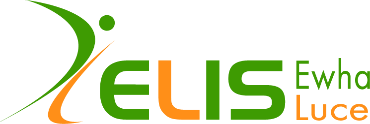 Ewha-Luce International Seminar for Women Graduate Students in STEM from the U.S. and AsiaPLEASE PRINT IN ENGLISH / OR IN KOREANPlease provide the following information.Name of Applicant                                                                          Name of Referee                                                                           Institution                                                                                 Please fill in the form and email it to womeninstem@ewha.ac.kr with the heading: [Letter of Recommendation: name of the applicant]. The recommending email must be posted by the referee themselves. 1. How long have you known the applicant? Please also briefly describe the context of your relationship with the applicant.2. Please rate the applicant’s competence on the following:3. Please evaluate the applicant’s quality as a next generation leader, her personal relationship with friends and professors, her involvement in on and off campus community, and any other outstanding characteristics that may prove her capacity to contribute to the scientific community.I certify that all information provided in this statement are true to the best of my knowledge, and are made in good faith. I understand that statements on this form are subject to verification and I agree to provide supporting documents or information if requested. ABOUT THE REFEREE:Name                                                                                           Institution                                         Position/Title                                   Telephone                                         E - mail                                       Address                                                                                         Signature                                                           DateThe Ewha-Luce International Seminar ensures the privacy of the participants, and any form of personal information will be used only for the sole purpose of this seminar and will be destroyed thereafter.Truly ExceptionalOutstandingGoodAverageBelow AverageNo Basis to Evaluate1) Academic Ability2) Self-Motivation3) Emotional Maturity4) Working with Others5) Communication6) Resourcefulness and Initiative